Modelo para apresentação de projetos de pesquisa ao Comitê de Ética em Pesquisa Unimed FortalezaNormas básicas:O projeto deve ser apresentado em papel tamanho A4, com margens superior e inferior de 2,5cm, esquerda de 3cm e direita de 2cm.A fonte utilizada deve ser arial de tamanho 11 e o parágrafo 1,5 entre linhas.Seguir instruções em vermelho ao longo do modelo e retira-las antes de imprimir.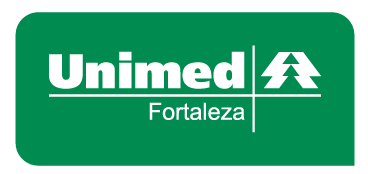 UNIMED FORTALEZADados do Projeto e do ProponenteINTRODUÇÃO (mínimo de 01 página e máximo de 03 páginas)Deve situar o projeto no contexto do tema escolhido, permitindo um nivelamento dos conhecimentos e possibilitando a compreensão do q vai ser apresentado ao longo do projeto. Os autores propõem uma justificativa para a execução do projeto, realizam a descrição dos aspectos que caracterizam a relevância científica e social, além de uma revisão bibliográfica que deve conter as referências necessárias para o embasamento do trabalho.OBJETIVOS (máximo de 01 página)Citar, de maneira clara, o objetivo geral e os objetivos específicos que devem ser alcançados ao longo do projeto.MATERIAIS E MÉTODOS (mínimo 02 páginas e máximo de 04 páginas)Expor, de forma detalhada, os materiais e a metodologia a serem utilizados, fazendo referência as fontes de onde as informações foram extraídas, e relacionando as técnicas adotadas com o cumprimento dos objetivos.REFERÊNCIAS BIBLIOGRÁFICAS (segundo normas da ABNT)Listas as fontes de pesquisa citadas ao longo do projeto (artigos, livros etc), seguindo as normas vigentes da ABNT. É recomendado o mínimo de trinta referências, sendo 70% delas dos últimos dez anos.ORÇAMENTO (detalhado)Título do Projeto: Pesquisador Responsável:Instituição/Unidade/Departamento:Fonte(s) dos recursos (Instituição ou pessoa):Em caso de ressarcimento de sujeito de pesquisa, descriminar o que será ressarcido e qual o valor.Se os equipamentos (material permanente) já estiverem disponíveis, apenas citar o fato no espaço abaixo.Outros comentários:Fortaleza,	de	de	.Pesquisador responsável (assinatura, nome e CPF)CRONOGRAMA (máximo 01 página)Deve ser apresentado em tabela única, com programação mensal até a conclusão dos trabalhos.ANEXOSColocar todos os anexos em folhas individualizadas.Termo de Consentimento Livre e Esclarecido (TCLE).Autorizações dos locais de realização da pesquisa assinadas e carimbadas pelos chefes dos serviços.Declaração dos autores envolvidos na pesquisa.Fichas a serem preenchidas (formulários, questionários, instrumentos de coleta de dados etc)Curriculum vitae dos pesquisadores envolvidos na pesquisa (modelo lattes) ou identificação do currículo na Plataforma lattes.Demais  documentos,  caso  necessário  (termo  fiel  depositário,  termo  de compromisso dos pesquisadores para a utilização de prontuários etc).Título do Projeto:Equipe Executora (com titulação máxima e instituição de origem):Orientador (com titulação máxima e instituição deorigem):Área predominante:Data de início:Vigência:Finalidade:Edital /Demanda espontânea:Valor em R$Valor em U$ (apenas se houver compras em U$)MATERIAL PERMANENTE (enumerar)MATERIAL DE CONSUMO (enumerar)SERVIÇOS DE TERCEIROS (enumerar)HONORÁRIOS DO PESQUISADOR(enumerar)DESPESAS COM SUJEITOS DA PESQUISA(enumerar)OUTROS (enumerar)TOTAL